СОВЕТ  ДЕПУТАТОВ ДОБРИНСКОГО МУНИЦИПАЛЬНОГО РАЙОНАЛипецкой области34-я сессия VI-го созываРЕШЕНИЕ29.11.2018г.                                     п.Добринка	                                   №247-рсО назначении публичных слушаний«О проекте районного бюджета на 2019 год и на плановый период 2020 и 2021 годов»В соответствии со статьей 28 Федерального закона от 06.10.2003 №131-ФЗ «Об общих принципах организации местного самоуправления в Российской Федерации», руководствуясь Положением «О Порядке организации и проведения публичных слушаний в Добринском муниципальном районе»,  ст.ст.19,27 Устава Добринского муниципального района и учитывая решение постоянной комиссии по экономике, бюджету, муниципальной собственности и социальным вопросам, Совет депутатов Добринского муниципального районаРЕШИЛ:1.Назначить публичные слушания  «О проекте районного бюджета на 2019 год и на плановый период 2020 и 2021 годов» на 18 декабря 2018 года в 10.00 часов. Место проведения слушаний – Большой зал администрации Добринского района, ул.М.Горького,5.2.Утвердить состав организационного комитета по подготовке и проведению публичных слушаний «О проекте районного бюджета на 2019 год и на плановый период 2020 и 2021 годов» (приложение №1).3.Поручить организационному комитету опубликовать проект районного бюджета на 2019 год и на плановый период 2020 и 2021 годов  в районной газете «Добринские вести» (приложение № 2).4.Установить срок подачи предложений и рекомендаций «О проекте районного бюджета на 2019 год и на плановый период 2020 и 2021 годов» до 17 декабря 2018 года.5.Настоящее решение вступает в силу со дня его официального опубликования.Председатель Совета депутатовДобринского муниципального района		                      М.Б.Денисов                                                                                   Приложение № 1                                                                                   к решению Совета депутатов                                                                                  Добринского муниципального района                                                                              от 29.11.2018 г. №247-рс  СОСТАВорганизационного комитета по подготовке и проведению публичных слушаний «О проекте районного бюджета на 2019 год и на плановый период 2020 и 2021 годов»                                                                                   Приложение № 2                                                                               к решению Совета депутатов                                                                                 Добринского муниципального района                                                                            от 29.11.2018г. №247-рс  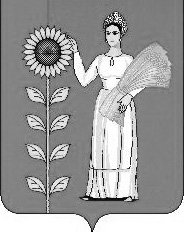 № п/пФамилия, имя, отчествоМесто работы и занимаемая должность1.Неворова Валентина ТихоновнаЗаместитель главы администрации района, начальник управления финансов администрации Добринского муниципального района2.Демидова Галина МихайловнаЗаместитель главы администрации района, председатель комитета экономики  и инвестиционной деятельности администрации Добринского  муниципального района3.Будаев Юрий ВасильевичПредседатель постоянной комиссии по экономике, бюджету,  муниципальной собственности и социальным вопросам4.Гаршина Наталья ВалерьевнаПредседатель контрольно-счетной комиссии Добринского муниципального района5.Гаврилова Клавдия СергеевнаНачальник организационного отдела Совета депутатов Добринского муниципального районаПроект районного бюджета на плановый период 2020 и 2021 годовПроект районного бюджета на плановый период 2020 и 2021 годовПроект районного бюджета на плановый период 2020 и 2021 годовПроект районного бюджета на плановый период 2020 и 2021 годовруб.2020 год2021 годДОХОДЫ, всегоДОХОДЫ, всего   652 826 276,00       645 356 986,00   РАСХОДЫ, всегоРАСХОДЫ, всего   652 826 276,00       645 356 986,00   Наименование Раздел2020 год2021 год"Общегосударственные вопросы"01     67 122 570,00         60 130 070,00   "Национальная безопасность и правоохранительная деятельность"03       6 642 000,00           6 709 000,00   "Национальная экономика"04     47 768 960,00         46 931 754,00   "Образование"07   439 279 996,00       426 756 012,00   "Культура , кинематография"08     38 613 300,00         33 794 000,00   "Социальная политика"10     29 951 550,00         28 451 550,00   "Физическая культура и спорт"11       1 160 200,00           1 160 200,00   "Средства массовой информации"12       2 692 900,00           2 692 900,00   "Обслуживание государственного и муниципального долга"13            10 000,00                10 000,00   Условно утвержденные расходы99     19 584 800,00         38 721 500,00   Дефицит , профицит всегоДефицит , профицит всегоДефицит , профицит всегоРАСПРЕДЕЛЕНИЕ АССИГНОВАНИЙ РАЙОННОГО БЮДЖЕТА ПО МУНИЦИПАЛЬНЫМ ПРОГРАММАМ И НЕПРОГРАММНЫМ МЕРОПРИЯТИЯМ НА 2019 ГОД И НА ПЛАНОВЫЙ ПЕРИОД 2020 И 2021 ГОДОВ РАСПРЕДЕЛЕНИЕ АССИГНОВАНИЙ РАЙОННОГО БЮДЖЕТА ПО МУНИЦИПАЛЬНЫМ ПРОГРАММАМ И НЕПРОГРАММНЫМ МЕРОПРИЯТИЯМ НА 2019 ГОД И НА ПЛАНОВЫЙ ПЕРИОД 2020 И 2021 ГОДОВ РАСПРЕДЕЛЕНИЕ АССИГНОВАНИЙ РАЙОННОГО БЮДЖЕТА ПО МУНИЦИПАЛЬНЫМ ПРОГРАММАМ И НЕПРОГРАММНЫМ МЕРОПРИЯТИЯМ НА 2019 ГОД И НА ПЛАНОВЫЙ ПЕРИОД 2020 И 2021 ГОДОВ РАСПРЕДЕЛЕНИЕ АССИГНОВАНИЙ РАЙОННОГО БЮДЖЕТА ПО МУНИЦИПАЛЬНЫМ ПРОГРАММАМ И НЕПРОГРАММНЫМ МЕРОПРИЯТИЯМ НА 2019 ГОД И НА ПЛАНОВЫЙ ПЕРИОД 2020 И 2021 ГОДОВ рублейрублейрублейрублейНаименование 2019 год  2020 год  2021 год  Наименование 2019 год  2020 год  2021 год  Муниципальная программа Добринского муниципального района "Создание условий для развития экономики Добринского муниципального района на 2019 - 2024 годы"2 355 000,002 355 000,002 355 000,00Подпрограмма "Развитие малого и среднего предпринимательства в Добринском муниципальном районе"891 610,00925 000,00925 000,00Подпрограмма "Развитие потребительского рынка Добринского муниципального района"1 275 000,001 275 000,001 275 000,00Подпрограмма "Развитие кооперации в Добринском муниципальном районе"188 390,00155 000,00155 000,00Муниципальная программа Добринского муниципального района "Развитие социальной сферы Добринского муниципального района на 2019-2024 годы"104 551 160,4899 170 090,0091 749 100,00Подпрограмма "Духовно- нравственное и физическое развитие жителей Добринского муниципального района"3 739 614,002 740 390,002 740 390,00Подпрограмма "Развитие и сохранение культуры Добринского муниципального района"47 150 400,0047 150 400,0041 162 500,00Подпрограмма "Социальная поддержка граждан, реализация семейно-демографической политики Добринского муниципального района"53 661 146,4849 279 300,0047 846 210,00Муниципальная программа Добринского муниципального района "Обеспечение населения Добринского муниципального района качественной инфраструктурой и услугами ЖКХ на 2019-2024 годы"49 606 123,3644 630 560,0043 793 354,00Подпрограмма "Строительство, реконструкция, капитальный ремонт муниципального имущества и жилого фонда Добринского муниципального района"2 914 523,360,000,00Подпрограмма "Развитие автомобильных дорог местного значения Добринского муниципального района и организация транспортного обслуживания населения"46 661 600,0044 630 560,0043 793 354,00Подпрограмма "Энергосбережение и повышение энергетической эффективности Добринского муниципального района"30 000,00Муниципальная программа Добринского муниципального района "Создание условий для обеспечения общественной безопасности населения и территории Добринского муниципального района на 2019 - 2024 годы"5 517 700,004 500 000,004 500 000,00Муниципальная программа Добринского муниципального района "Развитие системы эффективного муниципального управления Добринского муниципального района на 2019-2024 годы"56 435 902,6456 456 000,0050 763 500,00Подпрограмма "Развитие кадрового потенциала муниципальной службы, информационное обеспечение и совершенствование деятельности органов местного самоуправления Добринского муниципального района"40 142 502,6440 172 600,0036 611 200,00Подпрограмма "Совершенствование системы управления муниципальным имуществом и земельными участками Добринского муниципального района"          30 000,00              30 000,00             30 000,00   Подпрограмма "Долгосрочное бюджетное планирование, совершенствование организации бюджетного процесса"16 143 400,0016 143 400,0014 012 300,00Подпрограмма "Управление муниципальным долгом Добринского муниципального района"          20 000,00              10 000,00             10 000,00   Подпрограмма "Поддержка социально ориентированных некоммерческих организаций и развитие гражданского общества Добринского муниципального района"        100 000,00             100 000,00           100 000,00   Муниципальная программа Добринского муниципального района "Развитие образования Добринского муниципального района на 2019-2024 годы"414 954 336,00414 307 126,00402 884 832,00Подпрограмма "Развитие системы дошкольного образования"50 806 449,0051 089 856,0049 416 033,00Подпрограмма "Развитие системы общего образования"314 107 543,00313 454 274,00308 478 110,00Подпрограмма "Развитие системы дополнительного образования, организация отдыха и оздоровления детей в каникулярное время"32 269 228,0032 096 500,0029 141 740,00Подпрограмма "Поддержка одаренных детей и их наставников"1 105 107,001 105 107,001 105 107,00Подпрограмма "Финансовое обеспечение и контроль"16 666 009,0016 561 389,0014 743 842,00Итого по Муниципальным программам633 420 222,48621 418 776,00596 045 786,00Непрограммные расходы районного бюджета19 772 700,0031 407 500,0049 311 200,00ВСЕГО653 192 922,48652 826 276,00645 356 986,00